		Kepada Yth.		Ketua Program Studi Magister ………………………..		Universitas Mercu Buana		di JakartaPerihal  :  Permohonan Sidang Karya Akhir/TesisDengan hormat,Sehubungan dengan telah diselesaikannya penyusunan Karya Akhir/Tesis, maka saya :	N.I.M.	:	__________________________________________________________________________ 	Nama Lengkap	:	__________________________________________________________________________	No Telp dan Email	:  __________________________________________________________________________	Konsentrasi	:	__________________________________________________________________________	Judul Karya Akhir  	:	__________________________________________________________________________	__________________________________________________________________________Untuk melengkapi pengajuan Ujian Sidang tersebut dilampirkan persyaratan akademik dan administrasi keuangan sebagai berikut :								(*) Tanda Tangan, Nama, Tanggal, Stempel     Persyaratan tidak lengkap/tidak memenuhi syarat pendaftaran akan ”ditolak”     Tanggal Sidang Tesis yang disepakati oleh dosen pembimbing dengan mahasiswa : ________________________________________     Demikian permohonan ini, atas perhatian dan persetujuan Bapak/Ibu diucapkan terima kasih.catatan : __________________________________________________________________________________________________________________________________________________________________________________________________________________________________________________________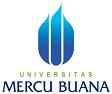 PERMOHONAN SIDANG KARYA AKHIR/TESISPROGRAM STUDI MAGISTER ILMU KOMUNIKASIFAKULTAS ILMU KOMUNIKASIPERMOHONAN SIDANG KARYA AKHIR/TESISPROGRAM STUDI MAGISTER ILMU KOMUNIKASIFAKULTAS ILMU KOMUNIKASIPERMOHONAN SIDANG KARYA AKHIR/TESISPROGRAM STUDI MAGISTER ILMU KOMUNIKASIFAKULTAS ILMU KOMUNIKASIPERMOHONAN SIDANG KARYA AKHIR/TESISPROGRAM STUDI MAGISTER ILMU KOMUNIKASIFAKULTAS ILMU KOMUNIKASIPERMOHONAN SIDANG KARYA AKHIR/TESISPROGRAM STUDI MAGISTER ILMU KOMUNIKASIFAKULTAS ILMU KOMUNIKASIQQNo.Dokumen09.04.01.01DistribusiDistribusiDistribusiDistribusiDistribusiDistribusiTgl. Efektif1 September 2020IBIRO ADMINISTRASI KEUANGANPengesahan (*)TELAH MENYELESAIKAN SELURUH BIAYA PENDIDIKAN(UANG PANGKAL, BPP POKOK, BPP SKS)Nama:TELAH MENYELESAIKAN BIAYA SIDANG AKHIR (100%)Tanggal :IIBAGIAN PERPUSTAKAANPengesahan (*)SURAT KETERANGAN BEBAS PUSTAKA / TIDAK ADA PINJAMAN BUKU PERPUSTAKAANNama:SURAT KETERANGAN BEBAS PUSTAKA / TIDAK ADA PINJAMAN BUKU PERPUSTAKAANTanggal :IIITATA USAHAPengesahan (*)Copy Bukti Kegiatan Bimbingan (Buku Panduan Penyusunan Tesis dibawa) (min. 16x bimbingan)Nama:Lembar Revisi Seminar Hasil Penelitian Tesis Yang Telah Ditandatangani Dosen Pembimbing dan Dosen PenelaahNama:3 Eksemplar Draft Karya Akhir/Tesis yang sudah di TTD Dosen Pembimbing(JILID SOFTCOVER WARNA BIRU)Nama:1 Artikel Jurnal Bahasa Indonesia & Bahasa Inggris(dilampirkan bukti submit *Sesuai Ketentuan Prodi)Nama:Berita Acara Kegiatan Penelitian dari tempat penelitianNama:Kartu Hasil Studi Mahasiswa (KHS) Semester I s/d IV)Nama:Kartu Rencana Studi (KRS) Semester TerakhirNama:Kartu Kehadiran Seminar Proposal & Seminar Hasil PenelitianTesis (minimal 10 kali hadir)Nama:Copy Sertifikat TOEFL score ≥ 500 (yang sudah dilegalisir)Nama:Bukti Hasil Pengecekan Similarity (Turnitin)Tanggal :Diajukan oleh,Disetujui oleh:Disetujui oleh:Disetujui oleh:Diverifikasi oleh:MahasiswaDosen Pembimbing 1Dosen Pembimbing 2Ketua/SekretarisProgram StudiStaff Administrasi Prodi(tanda tangan & nama)(tanda tangan & nama)(tanda tangan & nama)(tanda tangan & nama)  (tanda tangan dan nama)Tgl:Tgl:Tgl:Tgl:Tgl: